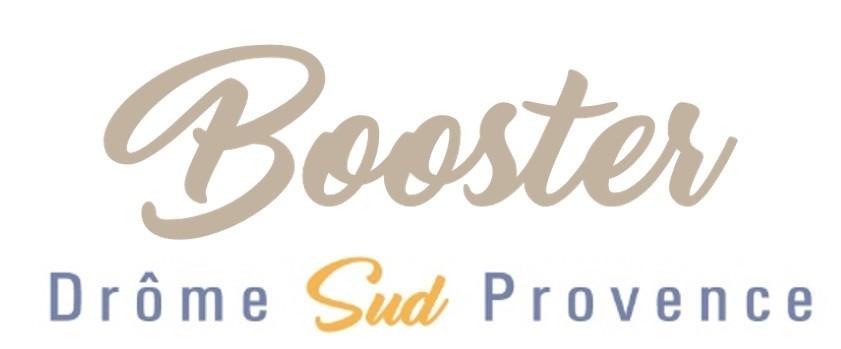 Formulaire de candidaturedu dispositif BOOSTER Drôme Sud ProvenceOrganisateur : Communauté de Communes Drôme Sud Provence Les candidats sont invités à nous adresser en annexe leur PITCH de présentation du projet (un minimum de 5 slides ou 2 pages de texte) et tous documents qu’ils jugeront utiles à l’évaluation de leur projet.Document annexe : règlement de l’appel à projets « Booster Drôme Sud Provence »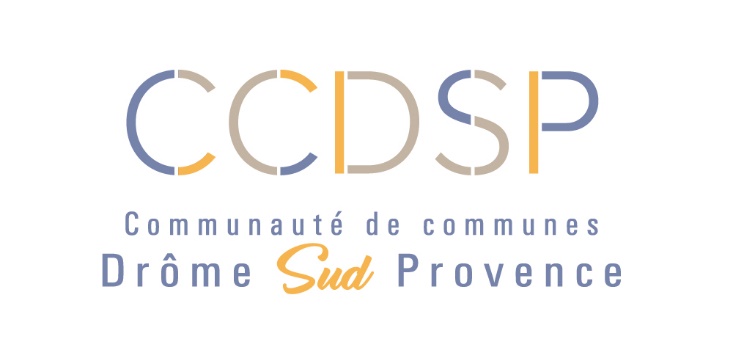 Formulaire renseigné en date du :	Présentation du candidat :Nom :	Prénom :	Adresse :	Ville et Code Postal :	Email :	Téléphone :	Formation :Niveau de formation :	Domaine de formation :	Situation professionnelle actuelle :Etes-vous à plein temps sur le projet ?	Oui 	Non Si non, précisez :	Entreprise déjà créée ?	Oui  	Non Si oui, précisez :Nom de l’entreprise :	Date de création :	Adresse :	Numéro SIREN : 	Secteur d’activité :	Chiffre d’affaires des trois derniers bilans :  	N-1 :		N-2 :		N-3 :	Nombre de salariés :	Site internet / Facebook :	Description du projet :Les candidats sont invités à nous adresser en annexe leur PITCH de présentation du projet (un minimum de 5 slides ou 2 pages textes) et tous documents qu’ils jugeront utiles à l’évaluation de leur projet. Intitulé du projet : Secteur d’activité : Présenter l'équipe du projet : Résumez votre idée / projet en présentant concrètement la solution et la nature de l’innovation proposée :Votre projet a-t-il déjà bénéficié d’un accompagnement ou d’un financement par un tiers extérieur ?	Oui 	Non Si oui, précisez la nature de l’accompagnement dont vous avez bénéficié (incubateur, prix, financement, conseils privés, étude de marché, étude de faisabilité, prêt d’honneur…) :	A quel niveau de maturité estimez-vous le projet que vous présentez au dispositif Booster :	Moyens actuels à disposition pour le projet (personnel, matériel, financier, partenaires) :Le marché cible : Qui seront les utilisateurs / bénéficiaires / client potentiels de la solutions / du projet que vous proposez ?A quel(s) besoin(s) ou problématique(s) répond votre offre / votre projet ? Quels sont les problèmes essentiels que votre solution permet de résoudre ?Avez-vous d’ores et déjà identifié d’éventuels concurrents dans votre secteur d’activité :Lien du projet avec les thématiques du Booster Intelligence Artificielle et Transition écologique et énergétique :Décrivez votre vision de la façon dont votre projet s'inscrit dans la dynamique des projets Booster autour de l’Intelligence Artificielle et de la transition ?Dans quelle mesure le projet vise-t-il un impact environnemental ?Dans quelle mesure le projet vise-t-il un impact en termes d’organisation du travail ?Sur quelles bases techniques et scientifiques s’appuient votre projet ?Comment avez-vous connu l’appel à projets BOOSTER DRÔME SUD PROVENCE ?Pourquoi souhaitez-vous l’intégrer et avez-vous identifié des axes prioritaires sur lesquels vous souhaitez être accompagnés ? 